ДЕПАРТАМЕНТ ОБРАЗОВАНИЯ И МОЛОДЕЖНОЙ ПОЛИТИКИ НОВГОРОДСКОЙ ОБЛАСТИОБЛАСТНОЕ ГОСУДАРСТВЕННОЕ АВТОНОМНОЕ ПРОФЕССИОНАЛЬНОЕ ОБРАЗОВАТЕЛЬНОЕ УЧРЕЖДЕНИЕ«БОРОВИЧСКИЙ ПЕДАГОГИЧЕСКИЙ КОЛЛЕДЖ»Приёмы активизации познавательной деятельности младших школьников при проведении экскурсий в природуКУРСОВАЯ РАБОТАпо специальности 44.02.02 Преподавание в начальных классахПрофессиональные модулиПреподавание по программам начального общего образования Организация внеурочной деятельности и общения младших школьников2017 г.ДЕПАРТАМЕНТ ОБРАЗОВАНИЯ И МОЛОДЕЖНОЙ ПОЛИТИКИНОВГОРОДСКОЙ ОБЛАСТИОБЛАСТНОЕ ГОСУДАРСТВЕННОЕ АВТОНОМНОЕ ПРОФЕССИОНАЛЬНОЕ ОБРАЗОВАТЕЛЬНОЕ УЧРЕЖДЕНИЕ«БОРОВИЧСКИЙ ПЕДАГОГИЧЕСКИЙ КОЛЛЕДЖ»Приёмы активизации познавательной деятельности младших школьников при проведении экскурсий в природуВЫПУСКНАЯ КВАЛИФИКАЦИОННАЯ РАБОТАпо специальности 44.02.02 Преподавание в начальных классахПрофессиональные модулиПреподавание по программам начального общего образования Организация внеурочной деятельности и общения младших школьниковДЕПАРТАМЕНТ ОБРАЗОВАНИЯ И МОЛОДЕЖНОЙ ПОЛИТИКИНОВГОРОДСКОЙ ОБЛАСТИ	один межстрочный интервал «точно» 14 птОБЛАСТНОЕ ГОСУДАРСТВЕННОЕ АВТОНОМНОЕ ПРОФЕССИОНАЛЬНОЕ ОБРАЗОВАТЕЛЬНОЕ УЧРЕЖДЕНИЕ«БОРОВИЧСКИЙ ПЕДАГОГИЧЕСКИЙ КОЛЛЕДЖ»	пять межстрочных интервалов «точно» 12 птПриёмы активизации познавательной деятельности младших школьников при проведении экскурсий в природу	одинарный межстрочный интервалВЫПУСКНАЯ КВАЛИФИКАЦИОННАЯ РАБОТАпо специальности 44.02.02 Преподавание в начальных классах	один межстрочный интервал «точно» 12 птПрофессиональные модулиПреподавание по программам начального общего образования Организация внеурочной деятельности и общения младших школьников2017 г.ДЕПАРТАМЕНТ ОБРАЗОВАНИЯ И МОЛОДЕЖНОЙ ПОЛИТИКИНОВГОРОДСКОЙ ОБЛАСТИОБЛАСТНОЕ ГОСУДАРСТВЕННОЕ АВТОНОМНОЕ ПРОФЕССИОНАЛЬНОЕ ОБРАЗОВАТЕЛЬНОЕ УЧРЕЖДЕНИЕ«БОРОВИЧСКИЙ ПЕДАГОГИЧЕСКИЙ КОЛЛЕДЖ»Приёмы активизации познавательной деятельности младших школьников при проведении экскурсий в природуКУРСОВАЯ РАБОТАпо специальности 44.02.02 Преподавание в начальных классахПрофессиональные модулиПреподавание по программам начального общего образования Организация внеурочной деятельности и общения младших школьников2017 г.СодержаниеЕсли приложений больше 5, их оформляют обобщенно, то есть пишут слово «Приложения» и указывают в содержании только номер первой страницы приложений. Если работа содержит 5 приложений и меньше, то в содержании перечисляются все приложения с указанием их обозначения (т.е. буквы) и страниц, на которых они располагаютсяПриложения обозначаются прописными буквами русского алфавита, кроме букв: Е, З, Й, О, У, Х, Ч, Ш, Я, Ь, Ы, Ъ и буквами латинского алфавита, кроме букв: I, O. В.Содержание.1 Теоретические основы проектирования виртуального музеяСодержание  понятия  «виртуальный музей»  в  научной  и научно-популярной литературе Для сохранения истории учебного заведения, музей играет важную роль, а виртуальный музей не только важен, но и удобен в использовании.В разных источниках по-разному даётся толкование слову музей [18, c.23].В толковом словаре С.И. Ожегова определено, что «музей – учреждение, занимающееся собиранием, изучением, хранением и экспонированием предметов-памятников естественной истории, материальной и духовной культуры, а также просветительской и популяризаторской деятельностью» [16, с.369].В социологическом словаре Т.В. Барсуковой указано, что «музей – это научно-исследовательское и культурно-просветительное учреждение, которое осуществляет комплектование, учет, хранение, исследование и популяризацию памятников истории и культуры и природных объектов» [1, с.23].В социологическом словаре музеи подразделяются на: территориальные группы, на профильные группы и типы: исторические, художественные, литературные, естественнонаучные, технические, архитектурные, комплексные (краеведческие), музеи-заповедники, отраслевые и другие.В словаре-справочнике по искусству Е.Д. Критской дано следующее определение: «музей – это учреждение, в котором собираются, хранятся, экспонируются, изучаются произведения разных видов искусства» [12, с.52].В большом энциклопедическом словаре под редакцией А.М. Прохорова: «музеи определяются как научно-исследовательские и научно-просветительские учреждения, осуществляющие комплектование, хранение, изучение и популяризацию памятников естественной истории, материальной и духовной культуры» [2, с.13]. По мнению Д.Н. Ушакова, «музей – …».1 Теоретические основы проектирования виртуального музеяСодержание понятия «виртуальный музей» в научной и научно-популярной литературе Для сохранения истории учебного заведения, музей играет важную роль, а виртуальный музей не только важен, но и удобен в использовании.В разных источниках по-разному даётся толкование слову музей [18, c.23].В толковом С.И. Ожегова определено, что «музей – учреждение, занимающееся собиранием, изучением, хранением и экспонированием предметов-памятников естественной истории, материальной и духовной культуры, а также просветительской и популяризаторской деятельностью» [16, с.369].В социологическом словаре Т.В.  Барчуновой указано, что «музей – это научно-исследовательское и культурно-просветительное учреждение, которое осуществляет комплектование, учет, хранение, исследование и популяризацию памятников истории и культуры и природных объектов» [1, с.23].В социологическом словаре музеи подразделяются на: территориальные группы, на профильные группы и типы: исторические, художественные, литературные, естественнонаучные, технические, архитектурные, комплексные (краеведческие), музеи-заповедники, отраслевые и другие.В словаре-справочнике по искусству Е.Д. Критской дано следующее определение: «музей – это учреждение, в котором собираются, хранятся, экспонируются, изучаются произведения разных видов искусства» [12, с.52].В большом энциклопедическом словаре под редакцией А.М. Прохорова: «музеи определяются как научно-исследовательские и научно-просветительские учреждения, осуществляющие комплектование, хранение, изучение и популяризацию памятников естественной истории, материальной и духовной культуры» [2, с.13]. По мнению Д.Н. Ушакова, «музей – это …».Таким образом, виртуальный музей в один момент времени может иметь, неоднородный уровень развития компонентов [15, c.20]. В таблице 1 указаны уровни реализации компонентов виртуального музея. Таблица 1 – Уровни реализации компонентов виртуального музеяТаблица 2 – Пример состояния развития компонентов виртуального музея образовательного учрежденияПродолжение таблицы 2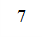 Окончание таблицы 2Существует ряд рекомендаций по доступности виртуального музея. Виртуальный музей должен корректно работать в современных браузерах и распространенных операционных системах. Виртуальный музей должен корректно (без деградации интерфейса) работать в перечисленных браузерах на указанных ниже операционных системах:а) Интернет-браузеры, поддерживающие спецификации HTML5 и CSS3: Google Chrome 34+, MicrosoftInternetExplorer10+, Mozilla Firefox 18+, Apple Safari 6+, Opera 15+;б) операционные системы:Таким образом, виртуальный музей в один момент времени может иметь, неоднородный уровень развития компонентов [15, c.20]. В таблице 1 указаны уровни реализации компонентов виртуального музея. 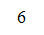 Таблица 1 – Уровни реализации компонентов виртуального музеяТаблица 2 – Пример состояния развития компонентов виртуального музея образовательного учрежденияПродолжение таблицы 2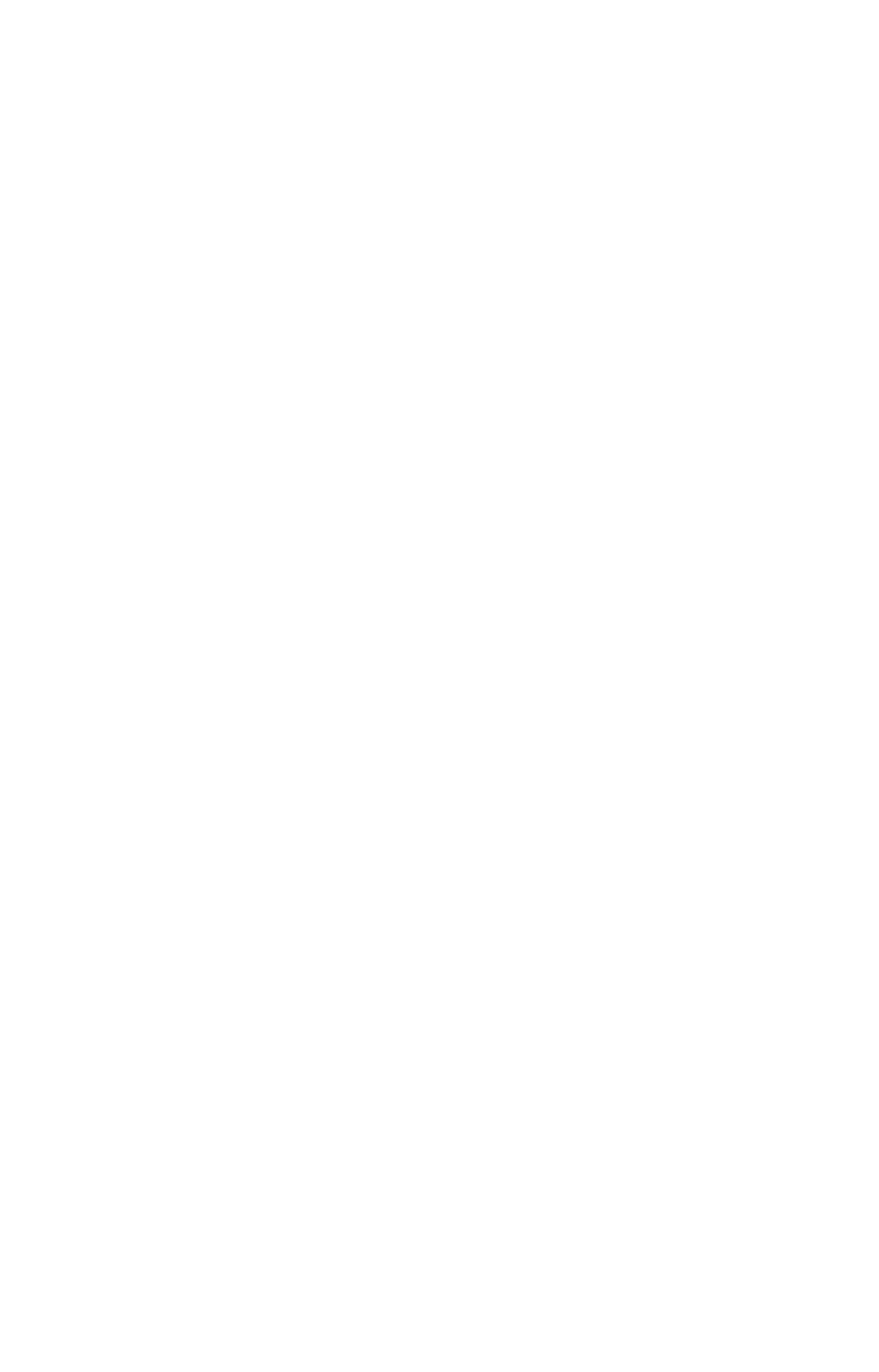 Слова «Продолжение таблицы» отделяется от таблицы пустой строкойОкончание таблицы 2Слова «Окончание таблицы» отделяется от таблицы пустой строкойСуществует ряд рекомендаций по доступности виртуального музея. Виртуальный музей должен корректно работать в современных браузерах и распространенных операционных системах. Виртуальный музей должен корректно (без деградации интерфейса) работать в перечисленных браузерах на указанных ниже операционных системах:а) Интернет-браузеры, поддерживающие спецификации HTML5 и CSS3: Google Chrome 34+, MicrosoftInternetExplorer10+, Mozilla Firefox 18+, Apple Safari 6+, Opera 15+;б) операционные системы:При оформлении формы выбираем «Сменить тему». Можно выбрать как готовый вариант либо применить к готовому стандартному оформлению свои настройки (рисунок 4).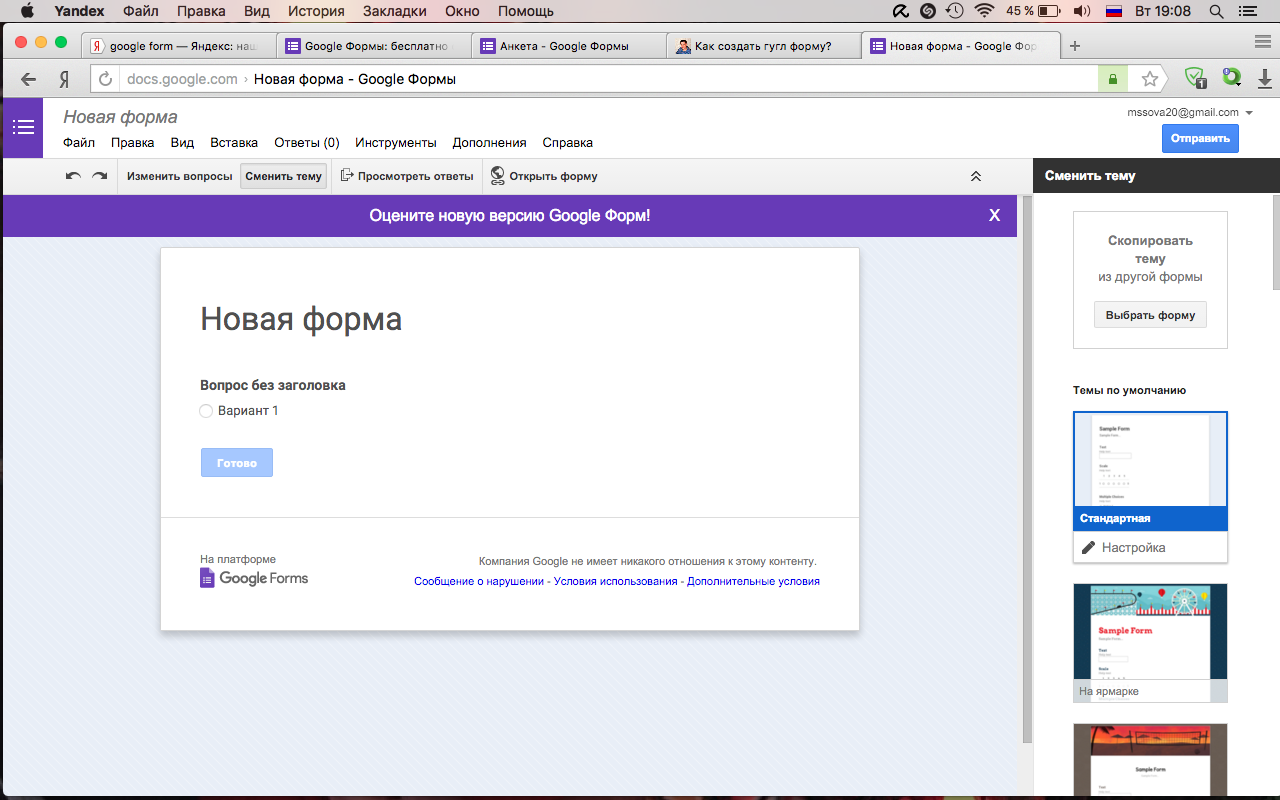 Рисунок 4 – Настройка «Сменить тему» Окна Формы состоят из настроек формы и страницы. сама форма для создания вопросов, которая может состоять из разных элементов. Перечислю основные:текст;абзац;один из списка;несколько из списка;выпавший из списка.А также есть возможность вставлять картинки, видео, шкалу, дату, время. Если требуется сделать какой-то из вопросов обязательным, то необходимо поставить галочку «Сделать этот вопрос обязательным». Чтобы добавить следующий элемент (вопрос) нажимаем кнопку «Добавить элемент».При оформлении формы выбираем «Сменить тему». Можно выбрать как готовый вариант либо применить к готовому стандартному оформлению свои настройки (рисунок 4).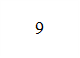 Рисунок 4 – Настройка «Сменить тему» Окна Формы состоят из настроек формы и страницы. сама форма для создания вопросов, которая может состоять из разных элементов. Перечислю основные:текст;абзац;один из списка;несколько из списка;выпавший из списка.	А также есть возможность вставлять картинки, видео, шкалу, дату, время. Если требуется сделать какой-то из вопросов обязательным, то необходимо поставить галочку «Сделать этот вопрос обязательным». Чтобы добавить следующий элемент (вопрос) нажимаем кнопку «Добавить элемент».При оформлении формы выбираем «Сменить тему». Можно выбрать как готовый вариант либо применить к готовому стандартному оформлению свои настройки (рисунок 4).Рисунок 4 – Изменение и выбор цветового оформления в Интернет-сервисе Google                     Form  Наименование   рисунка отделяется от текста пустой строкой.Окна Формы состоят из настроек формы и страницы. сама форма для создания вопросов, которая может состоять из разных элементов. Перечислю основные:текст;абзац;один из списка;несколько из списка;выпавший из списка.	А также есть возможность вставлять картинки, видео, шкалу, дату, время. Если требуется сделать какой-то из вопросов обязательным, то необходимо поставить галочку «Сделать этот вопрос обязательным». Чтобы добавить следующий элемент (вопрос) нажимаем кнопку «Добавить элемент».Определим динамику рынка, характеризующуюся темпом годового роста     по формуле:          (9)где      ,  - ёмкость рынка анализируемого и базисного периода, штук;             - длительность анализируемого периода, лет.Для того чтобы рассчитать темп годового роста рынка, необходимо найти ёмкость рынка.Показатель Херфиндаля-Хиршмана определяем как сумму рыночных долей трёх крупнейших предприятий на рынке:Индекс концентрации  рассчитываем как сумму рыночных долей трёх крупнейших предприятий на рынке.Определим динамику рынка, характеризующуюся темпом годового роста     по формуле:         (9)где ,  - ёмкость рынка анализируемого и базисного периода, штук;        - длительность анализируемого периода, лет.Для того чтобы рассчитать темп годового роста рынка, необходимо найти ёмкость рынка.Показатель Херфиндаля-Хиршмана определяем как сумму рыночных долей трёх крупнейших предприятий на рынке:Индекс концентрации  рассчитываем как сумму рыночных долей трёх крупнейших предприятий на рынке.!!! Все буквы, символы и знаки в формулах пишут в режиме редактора формул.Окончание таблицы 5В ходе тестирования были рассмотрены интерфейс, стилистическое оформление и структура сайта виртуального музея, навигация по передвижению сайта между разделами. Сформулированы и представлены замечания и предложения по корректировки и наполнению информационным контентом, графическим материалом в виде исправления текстового материала и фотографий истории образовательного учреждения. Таким образом, на основании выше сказанного второй главы, тестирование виртуального музея «Боровичский педагогический колледж» является частью проектирования и разработки сайта. Тестирование помогает нам усовершенствовать дизайн и структуру сайта.Окончание таблицы 5В ходе тестирования были рассмотрены интерфейс, стилистическое оформление и структура сайта виртуального музея, навигация по передвижению сайта между разделами. Сформулированы и представлены замечания и предложения по корректировки и наполнению информационным контентом, графическим материалом в виде исправления текстового материала и фотографий истории образовательного учреждения. Таким образом, на основании выше сказанного второй главы, тестирование виртуального музея «Боровичский педагогический колледж» является частью проектирования и разработки сайта. Тестирование помогает нам усовершенствовать дизайн и структуру сайта.Список литературыБарчунова Т.В. Большой толковый социологический словарь. В 2-х томах: Пер. с англ. Марчук Н.Н. М.: Вече, АСТ, 2010. Т.1 - 544с. Барчунова Т.В. Большой толковый социологический словарь. В 2-х томах: Пер. с англ. Марчук Н.Н. М.: Вече, АСТ, 2010. Т.2 - 528с. ГОСТ 12.1.005-88 ССБТ. Общие санитарно-гигиенически требования к воздуху рабочей зоны [Электронный ресурс] URL: http://docs.cntd.ru/document/gost-12-1-005-88-ssbt (дата обращения 25.04.2016).ГОСТ 12.4.124-83 Система стандартов безопасности труда. Средства защиты от статического электричества. Общие технические требования [Электронный ресурс] URL: http://standartgost.ru/g/%D0%93%D0%9E%D0%A1%D0%A2_12.4.124-83 (дата обращения 25.04.2016).ГОСТ12.1.038-82 ССБТ. Электробезопасность. Предельно допустимые значения напряжений прикосновения и токов [Электронный ресурс] URL: http://docs.cntd.ru/document/gost-12-1-038-82-ssbt (дата обращения 25.04.2016).Данильян О.Г. Современный словарь общественных наук. М.: ЭКСМО, 2010. 314с.Ефремова Т.Ф. Современный словарь русского языка. М.: Издательство: АСТ, Астрель, Полиграфиздат, 2011. 528 с.Карпова О.Б.  Школьный музей: жизнь в творчестве. Методические рекомендации в помощь организаторам музеев учреждений образования. Вологда, 2012 [Электронный ресурс] URL: http://geum.ru/doc/work/164067/13-ref.html (дата обращения 25.03.2016).Список литературыБарчунова Т.В. Большой толковый социологический словарь. В 2-х томах: Пер. с англ. Марчук Н.Н. М.: Вече, АСТ, 2010. Т.1 - 544с. Барчунова Т.В. Большой толковый социологический словарь. В 2-х томах: Пер. с англ. Марчук Н.Н. М.: Вече, АСТ, 2010. Т.2 - 528с. ГОСТ 12.1.005-88 ССБТ. Общие санитарно-гигиенически требования к воздуху рабочей зоны [Электронный ресурс] URL: http://docs.cntd.ru/document/gost-12-1-005-88-ssbt (дата обращения 25.04.2016).ГОСТ 12.4.124-83 Система стандартов безопасности труда. Средства защиты от статического электричества. Общие технические требования [Электронный ресурс] URL: http://standartgost.ru/g/%D0%93%D0%9E%D0%A1%D0%A2_12.4.124-83 (дата обращения 25.04.2016).ГОСТ12.1.038-82 ССБТ. Электробезопасность. Предельно допустимые значения напряжений прикосновения и токов [Электронный ресурс] URL: http://docs.cntd.ru/document/gost-12-1-038-82-ssbt (дата обращения 25.04.2016).Данильян О.Г. Современный словарь общественных наук. М.: ЭКСМО, 2010. 314с.Ефремова Т.Ф. Современный словарь русского языка. М.: Издательство: АСТ, Астрель, Полиграфиздат, 2011. 528 с.Карпова О.Б.  Школьный музей: жизнь в творчестве. Методические рекомендации в помощь организаторам музеев учреждений образования. Вологда, 2012 [Электронный ресурс] URL: http://geum.ru/doc/work/164067/13-ref.html (дата обращения 25.03.2016).Приложение Б(справочное)Проектирование информационной системыПроектирование и разработка виртуального музея «Боровичского педагогического колледжа» – это сохранение истории образовательного учреждения, его ценностей для будущих поколений. Одним из способов представления является электронная презентация.Электронная презентации – это современный способ представления информации о товарах и услугах, о разрабатываемых программных продуктах и предлагаемых технологиях, в котором удачно сочетаются возможности справочника, буклета, каталога и проспекта вместе взятых. В электронной презентации задействованы все современные мультимедийные возможности: она включает графику и анимацию, тексты и таблицы, фотографии, видео-и аудиоматериалы. Электронная презентация, выполненная в среде Microsoft Office PowerPoint – это удобный способ преподнести информацию самой разной аудитории – обучающимся, преподавателям и сотрудникам колледжа. Таблица Б – Каноническое проектирование информационной системы «Золотой фонд. Боровичский педагогический колледж»Продолжение приложения Б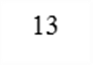 Окончание таблицы БПриложение Б(справочное)Проектирование информационной системыПроектирование и разработка виртуального музея «Боровичского педагогического колледжа» – это сохранение истории образовательного учреждения, его ценностей для будущих поколений. Одним из способов представления является электронная презентация.Электронная презентация – это современный способ представления информации о товарах и услугах, о разрабатываемых программных продуктах и предлагаемых технологиях, в котором удачно сочетаются возможности справочника, буклета, каталога и проспекта вместе взятых. В электронной презентации задействованы все современные мультимедийные возможности: она включает графику и анимацию, тексты и таблицы, фотографии, видео-и аудиоматериалы. Электронная презентация, выполненная в среде Microsoft Office PowerPoint – это удобный способ преподнести информацию самой разной аудитории – обучающимся, преподавателям и сотрудникам колледжа. Таблица Б – Каноническое проектирование информационной системы «Золотой фонд. Боровичский педагогический колледж»Продолжение приложения БОкончание таблицы БЕсли приложение продолжается, то наверху пишется «Продолжение приложения Б». Если приложение заканчивается, то пишется «Окончание приложения Б»Если после фразы «Продолжение приложения Б» идет текстовая информация, то междустрочный интервал 1.5, размер текста 14 пт. Если после фразы «Продолжение (окончание) приложения Б» идет таблица, то 1.5 межстрочный интервал, размер 14 пт, далее текст «Продолжение (окончание) таблицы Б». Если в приложении больше одной таблицы, то они нумеруются: «Таблица Б1», «Таблица Б2». Работа рекомендована к защитеРецензентИванов Иван Ивановичк.п.н., старший преподаватель ОГА ПОУ «Боровичский педагогический колледж»«     »               2017г. /___________/Допустить к защитеНормоконтролёрПетров Петр Петровичпреподаватель ОГА ПОУ «Боровичский педагогический колледж»«     »               2017г. /___________/Заместитель директора(учебная работа)/__________ / С.Г.ПоликарповаПриказ от «    »          2017г.  №ВыполнилаСидорова Екатерина Ивановнастудентка 4 курса, очная форма обучениягруппа Н1524Работа завершена«     »               2017г. /___________/РуководительНиколаев Сергей Александровичпреподаватель ОГА ПОУ «Боровичский педагогический колледж»Работа проверена«     »               2017г. /___________/Курсовая работазащищена «     »               2017г. ОценкаСекретарь аттестационной комиссииРабота рекомендована к защитеРецензентИванов Иван Ивановичк.п.н., старший преподаватель ОГА ПОУ «Боровичский педагогический колледж»«     »               2017г. /___________/Допустить к защитеНормоконтролёрПетров Петр Петровичпреподаватель ОГА ПОУ «Боровичский педагогический колледж»«     »               2017г. /___________/Заместитель директора(учебная работа)/__________ / С.Г.ПоликарповаПриказ от «    »           2017г.  №ВыполнилСидорова Екатерина Ивановнавыпускник 4 курса, очная форма обучениягруппа Н1524Работа завершена«     »               2017г. /___________/РуководительНиколаев Сергей Александровичпреподаватель ОГА ПОУ «Боровичский педагогический колледж»Работа проверена«     »               2017г. /___________/КонсультантКириллова Светлана ПетровнаЗаслуженный учитель школы РФ, учитель начальных классов МАОУ СОШ №7 Работа проверена«     »               2017г. /___________/Выпускная квалификационная работа защищена «     »               2017г. ОценкаСекретарь ГЭК2017 г.Работа рекомендована к защитеРецензентИванов Иван Ивановичк.п.н., старший преподаватель ОГА ПОУ «Боровичский педагогический колледж»«     »               2017г. /___________/Допустить к защитеНормоконтролёрПетров Петр Петровичпреподаватель ОГА ПОУ «Боровичский педагогический колледж»«     »               2017г. /___________/Заместитель директора(учебная работа)/__________ / С.Г.ПоликарповаПриказ от «    »             2017г.  №ВыполнилаСидорова Екатерина Ивановнавыпускник 4 курса, очная форма обучениягруппа Н1524Работа завершена«     »               2017г. /___________/РуководительНиколаев Сергей Александровичпреподаватель ОГА ПОУ «Боровичский педагогический колледж»Работа проверена«     »               2017г. /___________/КонсультантКириллова Светлана ПетровнаЗаслуженный учитель школы РФ, учитель начальных классов МАОУ СОШ №7 Работа проверена«     »               2017г. /___________/Выпускная квалификационная работа защищена «     »               2017г. ОценкаСекретарь ГЭКРабота рекомендована к защитеРецензентИванов Иван Ивановичк.п.н., старший преподаватель ОГА ПОУ «Боровичский педагогический колледж»«     »               2017г. /___________/Допустить к защитеНормоконтролёрПетров Петр Петровичпреподаватель ОГА ПОУ «Боровичский педагогический колледж»«     »               2017г. /___________/Заместитель директора(учебная работа)/__________ / С.Г.ПоликарповаПриказ от «    »            2017г.  №ВыполнилаСидорова Екатерина Ивановнастудентка 4 курса, очная форма обучениягруппа Н1524Работа завершена«     »               2017г. /___________/РуководительНиколаев Сергей Александровичпреподаватель ОГА ПОУ «Боровичский педагогический колледж»Работа проверена«     »               2017г. /___________/Курсовая работазащищена «     »               2017г. ОценкаСекретарь аттестационной комиссииВведение 31 Теоретические основы проектирования виртуального музея81.1 Содержание понятия виртуальный музей81.2 Технические рекомендации по созданию виртуального музея132 Инструментальные средства для создания виртуального музея202.1 Программные продукты для работы с информационным контентом виртуального музея ОГА ПОУ «Боровичский педагогический колледж»212.2 Программные продукты для создания и публикации Интернет-сайтов263 Проектирование, разработка, тестирование виртуального музея ОГА ПОУ «Боровичский педагогический колледж»293.1 Стендовый музей истории ОГА ПОУ «Боровичский педагогический колледж»293.2 Концепция создания виртуального музея ОГА ПОУ «Боровичский педагогический колледж»313.3 Стадии и этапы разработки сайта виртуального музея  ОГА ПОУ «Боровичский педагогический колледж»393.4 Тестирование  виртуального музея ОГА ПОУ «Боровичский педагогический колледж»45Заключение 57Список литературы60Приложения65Введение  31 Теоретические основы проектирования виртуального музея81.1 Содержание понятия виртуальный музей81.2 Технические рекомендации по созданию виртуального музея132 Инструментальные средства для создания виртуального музея202.1 Программные продукты для работы с информационным контентом виртуального музея ОГА ПОУ «Боровичский педагогический колледж»212.2 Программные продукты для создания и публикации Интернет-сайтов263 Проектирование, разработка, тестирование виртуального музея ОГА ПОУ «Боровичский педагогический колледж»293.1 Стендовый музей истории ОГА ПОУ «Боровичский педагогический колледж»293.2 Концепция создания виртуального музея ОГА ПОУ «Боровичский педагогический колледж»313.3 Стадии и этапы разработки сайта виртуального музея  ОГА ПОУ «Боровичский педагогический колледж»393.4 Тестирование  виртуального музея ОГА ПОУ «Боровичский педагогический колледж»45Заключение 57Список литературы60Приложение АПриложение БПриложение ВПриложение ГПриложение Д6567686971Компоненты виртуального музеяУровень реализации компонентаМеханизм презентации экспозиции2Механизм презентации экспоната3Механизм представления дополнительной информации1Показатель языковой локализации1Показатель доли экспозиционных помещений, демонстрируемых в формате виртуального музея, от общего числа экспозиционных помещений музея2Показатель доли объектов музейного фонда, представленных в формате виртуального музея3Компонентвиртуального музеяУровень 1Уровень 2Уровень 31234МеханизмыМеханизмыМеханизмыМеханизмыМеханизм презентации экспозиции: решает задачи навигации посетителя по цифровым репликам Каталог экспонатов, позволяющий искать, фильтровать и сортировать экспонаты по всем параметрамКаталог экспонатов, позволяющий искать, фильтровать и сортировать экспонаты по всем параметрамКаталог экспонатов, позволяющий искать, фильтровать и сортировать экспонаты по всем параметрамМеханизм презентации экспозиции: решает задачи навигации посетителя поВиртуальные экспозиции, обеспечивающие последовательную демонстрациюВиртуальный тур, состоящий из сферических панорам, связанных точками переходов,3D-модель здания/помещений музея, по которой посетитель виртуального музеяцифровым репликам объектов музейного хранения (экспонатам)логически связанных экспонатов и сопроводительных материалов к нимнанесенных на план помещений музея и содержащих области активации дополнительной может свободно перемещаться, содержащая области активации дополнительной 123Office PowerPointЯвляется лидером среди программного обеспечения, ориентированного на создания эффектных и динамичных презентаций. Входит в состав пакета Microsoft Office.широкой функциональностью, относительно управляемой графикой, стилями и текстом, простота использования без каких-либо дополнительных знаний. Программный продукт является бесплатным в использовании.SlideBoomСервис для размещения, хранения и просмотра мультимедийных презентаций.Программный продукт (хостинг)  для хранения презентаций. Без потери оригинального качества оформления, выхода аудио-визуальных элементах и анимации.Google ДокументыСервис альтернативный офисному пакету Microsoft Office, для создания и редактирования документов.Программный продукт свойственный простоте в освоение и использование для пользователя. Программный продукт является бесплатным, но требует регистрации для дальнейшего использования. Google Презентация Сервис альтернативный офисному пакету Microsoft Office, для создания, редактирования и представление  презентаций.Программный продукт для создания, редактирования и представление презентаций на любом устройстве – телефоне, планшете или компьютере, без использования сети Интернет. Google Презентации – отличный способ представить аудитории новые идеи. Сервис представлен  множество тем, шрифтов, встроенных видео, способов анимации и других средств. Программный продукт является бесплатным в использовании.Google ТаблицыСервис альтернативный офисному пакету Microsoft Office, предназначен для создание и редактирование  таблицы. Программный продукт для создания, редактирования и просматривания таблицы на любом устройстве – телефоне, планшете или компьютере. Все это можно делать даже без подключения к Интернету. Работа с  цветными диаграммами и графиками. Экономия  времени и благодаря встроенным формулам, сводным таблицам и функциям условного форматирования. Программный продукт является бесплатным в использовании.Google Фото(ранее Picasa)Сервис предназначенный для хранения фотографий и видео.Программный продукт для хранения всех ваших фотографий и видео. Он автоматически упорядочивает фотографии.1234Механизм презентации экспоната:решает задачи демонстрации экспоната наиболее адекватным для него образомПредставление фотографий экспоната при помощи тайловой графики (фрагментарное представление)Представление фотографий экспонатапри помощи тайловой графики (фрагментарное представление)Для плоскостных объектов (картины, рисунки, документы,представление фотографий экспоната при помощи тайловой графики (фрагментарное представление)Механизм презентации экспоната:решает задачи демонстрации экспоната наиболее адекватным для него образомДля пространственных объектов (статуи, предметы).Для пространственных объектов (статуи, предметы)Механизм представления дополнительной информации: решает задачи снабжения экспоната или экспозицииМетаинформация (текст)Метаинформация (текст)Метаинформация (текст)Механизм представления дополнительной информации: решает задачи снабжения экспоната или экспозицииФотографииФотографииФотографииМеханизм представления дополнительной информации: решает задачи снабжения экспоната или экспозицииВидеоВидеоДополнительными сведениями.Метаинформация (текст)Метаинформация (текст)Метаинформация (текст)Дополнительными сведениями.ФотографииФотографииФотографииДополнительными сведениями.ВидеоВидеоДополнительными сведениями.АудиоАудиоКомпоненты виртуального музеяУровень реализации компонентаМеханизм презентации экспозиции2Механизм презентации экспоната3Механизм представления дополнительной информации1Показатель языковой локализации1Показатель доли экспозиционных помещений, демонстрируемых в формате виртуального музея, от общего числа экспозиционных помещений музея2Показатель доли объектов музейного фонда, представленных в формате виртуального музея3Компонентвиртуального музеяУровень 1Уровень 2Уровень 31234МеханизмыМеханизмыМеханизмыМеханизмыМеханизм презентации экспозиции: решает задачи навигации посетителя по цифровым репликам Каталог экспонатов, позволяющий искать, фильтровать и сортировать экспонаты по всем параметрамКаталог экспонатов, позволяющий искать, фильтровать и сортировать экспонаты по всем параметрамКаталог экспонатов, позволяющий искать, фильтровать и сортировать экспонаты по всем параметрамМеханизм презентации экспозиции: решает задачи навигации посетителя поВиртуальные экспозиции, обеспечивающие последовательную демонстрациюВиртуальный тур, состоящий из сферических панорам, связанных точками переходов,3D-модель здания/помещений музея, по которой посетитель виртуального музеяцифровым репликам объектов музейного хранения (экспонатам)логически связанных экспонатов и сопроводительных материалов к нимнанесенных на план помещений музея и содержащих области активации дополнительной может свободно перемещаться, содержащая области активации дополнительной234Office PowerPointЯвляется лидером среди программного обеспечения, ориентированного на создания эффектных и динамичных презентаций. Входит в состав пакета Microsoft Officeширокой функциональностью, относительно управляемой графикой, стилями и текстом, простота использования без каких-либо дополнительных знаний. Программный продукт является бесплатным в использовании.SlideBoomСервис для размещения, хранения и просмотра мультимедийных презентацийПрограммный продукт (хостинг)  для хранения презентаций. Без потери оригинального качества оформления, выхода аудио-визуальных элементах и анимации.Google ДокументыСервис альтернативный офисному пакету Microsoft Office, для создания и редактирования документовПрограммный продукт свойственный простоте в освоение и использование для пользователя. Программный продукт является бесплатным, но требует регистрации для дальнейшего использования. Google Презентация Сервис альтернативный офисному пакету Microsoft Office, для создания, редактирования и представление  презентаций.Программный продукт для создания, редактирования и представление презентаций на любом устройстве – телефоне, планшете или компьютере, без использования сети Интернет. Google Презентации – отличный способ представить аудитории новые идеи. Сервис представлен  множество тем, шрифтов, встроенных видео, способов анимации и других средств. Программный продукт является бесплатным в использовании.Google ТаблицыСервис альтернативный офисному пакету Microsoft Office, предназначен для создание и редактирование  таблицы Программный продукт для создания, редактирования и просматривания таблицы на любом устройстве – телефоне, планшете или компьютере. Все это можно делать даже без подключения к Интернету. Работа с  цветными диаграммами и графиками. Экономия  времени и благодаря встроенным формулам, сводным таблицам и функциям условного форматирования. Программный продукт является бесплатным в использовании.Google Фото(ранее Picasa)Сервис предназначенный для хранения фотографий и видеоПрограммный продукт  для хранения всех ваших фотографий и видео. Он автоматически упорядочивает фотографии.1234Механизм презентации экспоната:решает задачи демонстрации экспоната наиболее адекватным для него образомПредставление фотографий экспоната при помощи тайловой графики (фрагментарное представление)Представление фотографий экспонатапри помощи тайловой графики (фрагментарное представление)Для плоскостных объектов (картины, рисунки, документы,представление фотографий экспоната при помощи тайловой графики (фрагментарное представление)Механизм презентации экспоната:решает задачи демонстрации экспоната наиболее адекватным для него образомДля пространственных объектов (статуи, предметы).Для пространственных объектов (статуи, предметы).Механизм представления дополнительной информации: решает задачи снабжения экспоната или экспозицииМетаинформация (текст)Метаинформация (текст)Метаинформация (текст)Механизм представления дополнительной информации: решает задачи снабжения экспоната или экспозицииФотографииФотографииФотографииМеханизм представления дополнительной информации: решает задачи снабжения экспоната или экспозицииВидеоВидеоДополнительными сведениямиМетаинформация (текст)Метаинформация (текст)Метаинформация (текст)Дополнительными сведениямиФотографииФотографииФотографииДополнительными сведениямиВидеоВидеоДополнительными сведениямиАудиоАудио12345характеризующая устранением дефектов и ошибок сайта для дальнейшей его эксплуатации.676ТестируемостьСовокупность свойств сайта, характеризующая усилия, необходимые для его проверки после проведения какого-либо видоизменения888СопровождаемостьСопровождаемость сайта, позволяющие минимизировать усилия по внесению в него изменений. 889ЗащищенностьАтрибут сайта, относящиеся к его способности предотвращать несанкционированный, случайный или преднамеренный доступ к изменениям дизайна, структуры сайта, наполняемости информационного контента. 9910ИтогоИтого11211311912345характеризующая устранением дефектов и ошибок сайта для дальнейшей его эксплуатации.676ТестируемостьСовокупность свойств сайта, характеризующая усилия, необходимые для его проверки после проведения какого-либо видоизменения888СопровождаемостьСопровождаемость сайта, позволяющие минимизировать усилия по внесению в него изменений. 889ЗащищенностьАтрибут сайта, относящиеся к его способности предотвращать несанкционированный, случайный или преднамеренный доступ к изменениям дизайна, структуры сайта, наполняемости информационного контента. 9910ИтогоИтого112113119Стадии канонического проектированияОписание презентации с интерактивной лентой12Формирование требований к автоматизированной системе:– обследование объекта и обоснование необходимости создания информационной системы;– формирование требований пользователей к информационной системе;Создание практической части курсовой работы «Золотой фонд. Боровичский педагогический колледж». В основу информационного контента положены статьи по истории создания, развития деятельности ОГА ПОУ «Боровичский педагогический колледж», учебного пособия «Боровичский педагогический колледж», а также материалы структурного подразделения колледжа о воспитательной работе и материалы представленные преподавателем колледжа Гусаровым В.В. 12Рабочая документация:– разработка рабочей документации на информационные системы  и ее части;– разработка и адаптация программРазработка проектных решений по системе и ее частям – создание электронной презентации для практической части курсовой работы создание виртуального музея «Боровичский педагогический колледж».  В рамках данного этапа выполняется описание степени автоматизации:– перечень применяемых функций (запуск презентации, просмотр интерактивной  ленты в целом или какого-либо отдельного объекта нажатия на интересующую управляющую кнопку или фотографию);– алгоритм применения (запуск презентации средствами Microsoft Office PowerPoint, затем перейти на вкладку «показ слайдов» и нажать на «с начала». Для запуска интерактивной ленты необходимо нажать на объект «стрелка», который осуществляет движение ленты. Для просмотра информации/фотографий достаточно нажать на управляющую кнопку/фотографию и откроется информация о директорах, преподавателях или ветеранов);– действия для корректировки (для того, чтобы внести изменения в презентацию необходимо заменить ту или иную информацию, изображение и т.д., сохранить внесенные изменения и проверить функционирования информационной системы). Возможности Microsoft Office PowerPoint позволяют нам осуществить обработка данных информационной системы «Золотой фонд. Боровичский педагогический колледж».Техническое задание:– разработка и утверждение технического задания на создание информационной системыНа данной стадии разрабатывается официальный документ, составленный на основании стандарта в рамках канонического проектирования информационной системы. Техническое задание подписывается заказчиком и исполнителем, ставятся печати. техническое задание – это программный документ для разработки информационной системы. Отклонение работ обязательно согласовываться с заказчиком и если причины отклонения являются объективными, то создается новый документ- приложение к данному техническому заданию.  Если причины отклонения необъективны, то заказчик вправе расторгнуть договор на выполнение работ с данными исполнителем.Эскизный проект:– разработка предварительных проектных решений по системе;– разработка эскизаНа основании концепции информационной системы и технического задания разрабатывается эскиз презентации с интерактивной лентой в среде Microsoft Office PowerPoint, а также обсуждаются с заказчикомСтадии канонического проектированияОписание презентации с интерактивной лентой12Формирование требований к автоматизированной системе:– обследование объекта и обоснование необходимости создания информационной системы;– формирование требований пользователей к информационной системе;Создание практической части курсовой работы «Золотой фонд. Боровичский педагогический колледж». В основу информационного контента положены статьи по истории создания, развития деятельности ОГА ПОУ «Боровичский педагогический колледж», учебного пособия «Боровичский педагогический колледж», а также материалы структурного подразделения колледжа о воспитательной работе и материалы представленные преподавателем колледжа Гусаровым В.В.  12Рабочая документация:– разработка рабочей документации на информационные системы и ее части;– разработка и адаптация программРазработка проектных решений по системе и ее частям – создание электронной презентации для практической части курсовой работы создание виртуального музея «Боровичский педагогический колледж».  В рамках данного этапа выполняется описание степени автоматизации:– перечень применяемых функций (запуск презентации, просмотр интерактивной ленты в целом или какого-либо отдельного объекта нажатия на интересующую управляющую кнопку или фотографию);– алгоритм применения (запуск презентации средствами Microsoft Office PowerPoint, затем перейти на вкладку «показ слайдов» и нажать на «с начала». Для запуска интерактивной ленты необходимо нажать на объект «стрелка», который осуществляет движение ленты. Для просмотра информации/фотографий достаточно нажать на управляющую кнопку/фотографию и откроется информация о директорах, преподавателях или ветеранов);– действия для корректировки (для того, чтобы внести изменения в презентацию необходимо заменить ту или иную информацию, изображение и т.д., сохранить внесенные изменения и проверить функционирования информационной системы). Возможности Microsoft Office PowerPoint позволяют нам осуществить обработка данных информационной системы «Золотой фонд. Боровичский педагогический колледж».Техническое задание:– разработка и утверждение технического задания на создание информационной системыНа данной стадии разрабатывается официальный документ, составленный на основании стандарта в рамках канонического проектирования информационной системы. Техническое задание подписывается заказчиком и исполнителем, ставятся печати. техническое задание – это программный документ для разработки информационной системы. Отклонение работ обязательно согласовываться с заказчиком и если причины отклонения являются объективными, то создается новый документ-приложение к данному техническому заданию.  Если причины отклонения необъективны, то заказчик вправе расторгнуть договор на выполнение работ с данными исполнителем.Эскизный проект:– разработка предварительных проектных решений по системе;– разработка эскизаНа основании концепции информационной системы и технического задания разрабатывается эскиз презентации с интерактивной лентой в среде Microsoft Office PowerPoint, а также обсуждаются с заказчиком